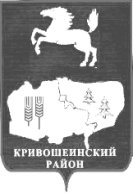 АДМИНИСТРАЦИЯ КРИВОШЕИНСКОГО РАЙОНАПОСТАНОВЛЕНИЕ      30.11.2020                                                                                                                        № 699  с. Кривошеино Томской областиО признании утратившим силу постановления Администрации Кривошеинского районаВ целях приведения нормативно правового акта в соответствие с законодательством	ПОСТАНОВЛЯЮ:Постановление  Администрации Кривошеинского района  от 19.06.2020 № 334 «Об установлении расходных обязательств и о распределении иного межбюджетного трансферта для выполнения работ по подготовке объектов жилищно-коммунального хозяйства к отопительному периоду 2020-2021 гг. в рамках государственной программы «Развитие коммунальной и коммуникационной инфраструктуры в Томской области», утвержденной постановлением Администрации Томской области от 27.09.2019г. № 346а» признать утратившим силу.	2.	Настоящее постановление вступает в силу с даты его подписания.            3.	Опубликовать настоящее постановление в Сборнике нормативных актов Администрации Кривошеинского района и разместить на официальном сайте муниципального образования Кривошеинский район в сети «Интернет».   4.	Контроль за исполнением настоящего постановления возложить на заместителя Главы Кривошеинского района по вопросам ЖКХ, строительства, транспорта, связи, ГО и ЧС.Глава Кривошеинского района	(Глава Администрации)			                                                           С.А. ТайлашевХлебникова Е.В. (838251)2-10-31  , Управление финансов, Прокуратура, Департамент ЖКХ и государственного жилищного надзора Томской области . 